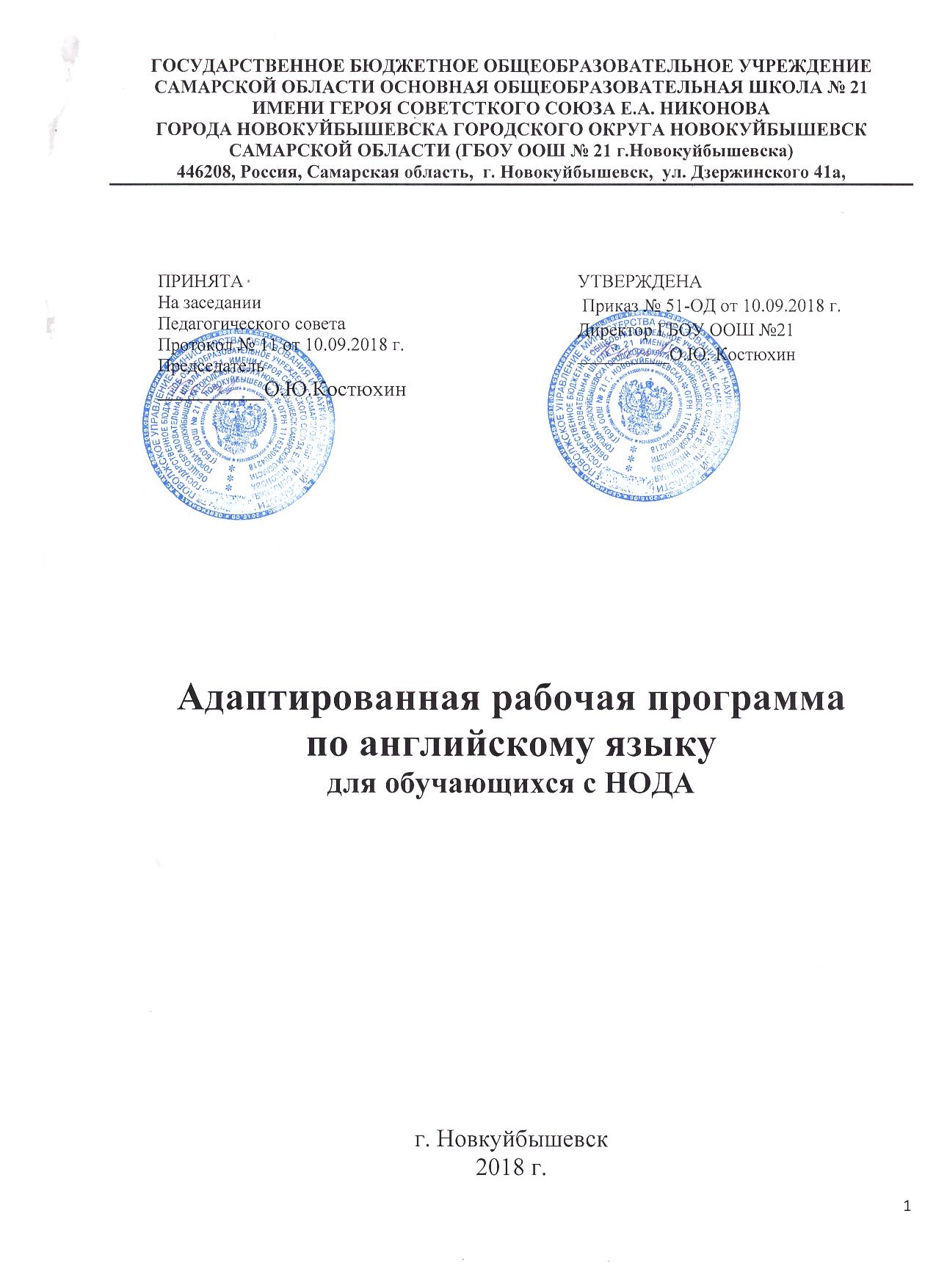 Пояснительная записка9 классыАдаптированная рабочая программа по английскому языку для 9 класса составлена на основе следующих нормативных документов:Федерального компонента государственного образовательного  стандарта основного общего образования  по иностранному языку, утвержденного приказом  Минобразования России №1089 от 5 марта 2004г.Примерных программ по английскому языку основного общего образования Л.И.Бим, М.З.Биболетовой, В.В.Сафоновой, издательство «Астрель», 2004г.Сборника  нормативных документов. Иностранный язык/ сост. Э.Д. Днепров, А. Аркадьев. – М.: Дрофа, 2008.Учебно-методический комплекс:Ю. И. Ваулина, Дж. Дули, О. Е. Подоляко, В. Эванс. М. «Английский в фокусе-9», учебник: М.:ExpressPublishing: Просвещение, 2012 – 216 с.Ю. И. Ваулина, Дж. Дули, О. Е. Подоляко, В. Эванс. М. «Английский в фокусе-9», рабочая тетрадь:  М.:ExpressPublishing:Просвещение, 2012 .Цифровые образовательные ресурсыCD “Spotlight для занятий в классе и домаЦели обучения английскому языку Изучение иностранного языка в целом и английского в частности в основной школе направлено на достижение следующих целей:развитие иноязычной коммуникативной компетенции в совокупности ее составляющих – речевой, языковой, социокультурной, компенсаторной, учебно-познавательной:речевая компетенция – развитие коммуникативных умений в четырех основных видах речевой деятельности (говорении, аудировании, чтении, письме);языковая компетенция – овладение новыми языковыми средствами (фонетическими, орфографическими, лексическими, грамматическими) в соответствии c темами, сферами и ситуациями общения, отобранными для основной школы; освоение знаний о языковых явлениях изучаемого языка, разных способах выражения мысли в родном и изучаемом языке;социокультурная компетенция – приобщение учащихся к культуре, традициям и реалиям стран/страны изучаемого иностранного языка в рамках тем, сфер и ситуаций общения, отвечающих опыту, интересам, психологическим особенностям учащихся 6го класса; формирование умения представлять свою страну, ее культуру в условиях иноязычного межкультурного общения;компенсаторная компетенция – развитие умений выходить из положения в условиях дефицита языковых средств при получении и передаче информации;учебно-познавательная компетенция – дальнейшее развитие общих и специальных учебных умений; ознакомление с доступными учащимся способами и приемами самостоятельного изучения языков и культур, в том числе с использованием новых информационных технологий;развитие и воспитание у школьниковпонимания важности изучения иностранного языка в современном мире и потребности пользоваться им как средством общения, познания, самореализации и социальной адаптации; воспитание качеств гражданина, патриота; развитие национального самосознания, стремления к взаимопониманию между людьми разных сообществ, толерантного отношения к проявлениям иной культуры.Место предмета «Иностранный язык» в базисном учебном планеФедеральный базисный учебный план для образовательных учреждений Российской Федерации отводит для обязательного изучения учебного предмета  102 часа - 9 класс, из расчета 3 учебные часа в неделю. При этом в рабочей программе предусмотрен резерв свободного времени в размере 10% от общего объема часов для реализации авторских подходов, использования разнообразных форм организации учебного процесса, внедрения современных педагогических технологий. Общеучебные умения, навыки и способы деятельности Программа предусматривает формирование у учащихся общеучебных умений и навыков, универсальных способов деятельности и ключевых компетенций в следующих направлениях:- использование учебных умений, связанных со способами организации учебной деятельности, доступных учащимся и способствующих самостоятельному изучению английского языка и культуры стран изучаемого языка;- развитие специальных учебных умений, таких как нахождение ключевых слов при работе с текстом, их семантизация на основе языковой догадки, словообразовательный анализ, выборочное использование перевода; - умение пользоваться двуязычными словарями;- участие в проектной деятельности межпредметного характера.Основное содержание предмета102 часа - 9 класс       Предметное содержание речиМежличностные взаимоотношения в семье, с друзьями, в школе; внешность и характеристики человека; досуг и увлечения (спорт, музыка, посещение кино/театра, дискотеки, кафе); молодежная мода; покупки, карманные деньги. (30 ч)   Школьное образование, школьная жизнь, изучаемые предметы и отношение к ним; международные школьные обмены; переписка; проблемы выбора профессии и роль иностранного языка.(20ч)Страна/страны изучаемого языка и родная страна, их культурные особенности (национальные праздники, знаменательные даты, традиции, обычаи), достопримечательности, путешествие по странам изучаемого языка и России; выдающиеся люди, их вклад в науку и мировую культуру; средства массовой информации (пресса, телевидение, радио, Интернет)(40ч) Природа и проблемы экологии. Здоровый образ жизни (12ч)ТРЕБОВАНИЯ К УРОВНЮ ПОДГОТОВКИ ВЫПУСКНИКОВ с ОВЗВ результате изучения иностранного языка ученик 9 класса должен:освоить/знатьI. Лексический материал - овладение примерно 600 лексическими единицами в рамках следующей тематики:Соединенное Королевство Великобритании и Северной Ирландии;географическое положение;население;города;традиции;политическая система;детские и молодежные организации.Систематизировать ранее изученный грамматический материал.Расширение объема продуктивного и рецептивного лексического минимума за счет лексических средств, обслуживающих новые темы, проблемы и ситуации общения. К 900 лексическим единицам, усвоенным школьниками ранее, добавляются около 300 новых лексических единиц, в том числе наиболее распространенные устойчивые словосочетания, оценочная лексика, реплики-клише речевого этикета, отражающие культуру стран изучаемого языка.Развитие навыков их распознавания и употребления в речи.Расширение потенциального словаря за счет интернациональной лексики и овладения новыми словообразовательными средствами:1) аффиксами:глаголов dis- (discover), mis- (misunderstand), -ize/ise (revise);существительных  -sion/tion  (imression/information),   -ance/ence
(performance/influence), -ment (development), -ity(possibility);прилагательныхim/in (impolite/informal), -able/ible (sociable/possible), -less (homeless), -ive (creative), inter- (international);словосложением:   прилагательное   +   прилагательное
well-known) , прилагательное + существительное (blackboard);Грамматический материалРасширение объема значений грамматических явлений, изученных в V—VIII классах, и овладение новыми грамматическими явлениями.Знание признаков и навыки распознавания и употребления в речи всех типов простых предложений, изученных ранее, а также предложений с конструкциями аs... as, notso ... аs, either... оr, neither... nоr.Понимание при чтении сложноподчиненных предложений с союзами whatever, however, whenever; условных предложений нереального характера ConditionalIII, конструкций с инфинитивом. Знание признаков и навыки распознавания и употребления в речи глаголов в новых для данного этапа видо-временных формах действительного (PastContinuous, Pastperfect, PresentPerfectContinuous, Future-in-the-Past) и страдательного (Present, Past, FutureSimpleinPassiveVoice) залогов; модальных глаголов (need, shall, could, might, would, should); косвенной речи в утвердительных и вопросительных предложениях в настоящем и прошедшем времени; формирование навыков согласования времен в рамках сложного предложения в плане настоящего и прошлого.Навыки распознавания и понимания при чтении глагольных форм в FutureContinuous, PastPerfectpassive; неличных форм глагола (герундий, причастия настоящего и прошедшего времени).Знание признаков и навыки распознавания и употребления в речи определенного, неопределенного и нулевого артиклей (в том числе и с географическими названиями); возвратных местоимений, неопределенных местоимений и их производных (somebody, anything, nobody, everything, ect.), устойчивых словоформ в функции наречия типа sometimes, atlast, atleast, ect., числительных для обозначения дат и больших чисел.Навыки распознавания по формальным признаками и понимания значений слов и словосочетаний с формами на -ing без различения их функций (герундий, причастие настоящего времени, отглагольное существительное).уметьДиалогическая речьУчащийся должен уметь вести беседу с учителем в связи с предъявленной ситуацией общения в пределах тематики 9 класса, а так же предшествующих классов. Высказывания каждого собеседника содержат 4–5 реплик. Диалогическая речь. Развитие у школьников диалогической речи  в 9 классе предусматривает овладение ими умениями вести диалог этикетного характера, диалог-расспрос, диалог-побуждение к действию и диалог-обмен мнениями, а также их комбинации.Речевые умения при ведении диалогов этикетного характера:начать, поддержать и закончить разговор;поздравить, выразить пожелания и отреагировать на них;выразить благодарность;вежливо переспросить, выразить согласие/отказ.Объем этикетных диалогов — до 4 реплик со стороны каждого учащегося.Речевые умения при ведении диалога-побуждения к действию:обратиться с просьбой и выразить готовность/отказ ее выполнить;дать совет и принять/не принять его;пригласить к действию/взаимодействию и согласиться/не согласиться принять в нем участие;сделать предложение и выразить согласие/несогласие принять его, объяснить причину.Речевые умения при ведении диалога-обмена мнениями:выразить точку зрения и согласиться/не согласиться с ней;высказать одобрение/неодобрение;выразить сомнение;выразить эмоциональную оценку обсуждаемых событий (радость/огорчение, желание/нежелание);При участии в этих видах диалога и их комбинациях школьники решают различные коммуникативные задачи, предполагающие развитие и совершенствование культуры речи и соответствующих речевых умений.Монологическая речь Учащийся должен уметь высказываться логично, последовательно, в соответствии с предложенной ситуацией общения в пределах программного материала 9-го и предшествующих классов. Объем высказывания 6–7 предложений с визуальной или вербальной опорой.Развитие монологической речи на средней ступени предусматривает овладение учащимися следующими умениями:кратко высказываться о фактах и событиях, используя основные коммуникативные типы речи (описание, повествование, сообщение, характеристика), эмоциональные и оценочные суждения;передавать содержание, основную мысль прочитанного с опорой на текст;делать сообщение в связи с прочитанным текстом;выражать и аргументировать свое отношение к прочитанному/услышанному.ЧтениеУчащийся должен уметь читать тексты, построенные на программном материале 9-го класса и предшествующих классов, выделять основную мысль, определять тему, делать выписки из текста. Понимание достигается с помощью словаря. Школьники учатся читать и понимать аутентичные тексты с различной глубиной и точностью проникновения в их содержание (в зависимости от вида чтения): с пониманием основного содержания (ознакомительное чтение); с полным пониманием содержания (изучающее чтение); с выборочным пониманием нужной или интересующей информации (просмотровое/поисковое чтение).Содержание текстов должно соответствовать возрастным особенностям и интересам учащихся IX классов, иметь образовательную и воспитательную ценность, воздействовать на эмоциональную сферу школьников.Умения чтения, подлежащие формированию:определять тему, содержание текста по заголовку;выделять основную мысль;выбирать главные факты из текста, опуская второстепенные;устанавливать логическую последовательность основных фактов/событий в тексте.Объем текста — до 500 слов.Чтение с полным пониманием текста осуществляется на облегченных аутентичных текстах разных жанров. Умения чтения, подлежащие формированию:полно и точно понимать содержание текста на основе его информационной переработки (языковой догадки, словообразовательного и грамматического анализа, выборочного перевода, использования страноведческого комментария);оценивать полученную информацию, выразить свое мнение;прокомментировать/объяснить  те  или  иные факты,   описанные в тексте.Объем текста — до 600 слов.Чтение с выборочным пониманием нужной или интересующей информации предполагает умение просмотреть аутентичный текст (статью или несколько статей из газеты, журнала, сайтов Интернета) и выбрать информацию, которая необходима или представляет интерес для учащихся.АудированиеУчащийся должен понимать на слух иноязычную речь, построенную на программном языковом материале 9-го и предшествующих классов и допускающую включение до 2–3% незнакомых слов. Длительность звучания текста не более 2 мин.Владение умениями понимать на слух иноязычный текст предусматривает понимание несложных текстов с разной глубиной и точностью проникновения в их содержание (с пониманием основного содержания, с выборочным пониманием и полным пониманием текста) в зависимости от коммуникативной задачи и функционального типа текста.Письменная речьУчащийся должен уметь заполнять анкеты и формуляры;писать поздравления, личные письма с опорой на образец.Овладение письменной речью предусматривает развитие следующих умений:делать выписки из текста;писать короткие поздравления с днем рождения, другими праздниками, выражать пожелания (объемом 30—40 слов, включая написание адреса);заполнять бланки (указывать имя, фамилию, пол, возраст, гражданство, адрес);писать личное письмо по образцу/ без опоры на образец (расспрашивать адресата о его жизни, делах, сообщать то же о себе, выражать благодарность, просьбу), используя материал одной или нескольких тем, усвоенных в устной речи и при чтении, употребляя необходимые формулы речевого этикета Успешное овладение английским языком на допороговом уровне (соответствующем международному стандарту) предполагает развитие учебных и компенсаторных умений при обучении говорению, письму, аудированию и чтению.На средней ступени обучения у учащихся развиваются такие специальные учебные умения, как:осуществлять информационную переработку иноязычных текстов, раскрывая разнообразными способами значения новых слов, определяя грамматическую форму;пользоваться словарями и справочниками, в том числе электронными;участвовать в проектной деятельности, в том числе межпредметного характера, требующей использования иноязычных источников информации.В основной школе также целенаправленно осуществляется развитие компенсаторных умений — умений выходить из затруднительных положений при дефиците языковых средств, а именно: развитие умения использовать при говорении переспрос, перифраз, синонимичные средства, мимику, жесты, а при чтении и аудировании — языковую догадку, тематическое прогнозирование содержания, опускать/игнорировать информацию, не мешающую понять основное значение текста.Социокультурные знания и умения Учащиеся знакомятся с отдельными социокультурными элементами речевого поведенческого этикета в англоязычной среде в условиях проигрывания ситуаций общения «В семье», «В школе», «Проведение досуга». Использование английского языка как средства социокультурного развития школьников на данном этапе включает знакомством с:Фамилиями и именами выдающихся людей в странах изучаемого языка;Оригинальными или адаптированными материалами детской поэзии и прозы;Иноязычными сказками и легендами, рассказами;С государственной символикой (флагом и его цветовой символикой, гимном, столицей страны изучаемого языка);с традициями проведения праздников Рождества, Нового года, Пасхи и т.д. в странах изучаемого языка;словами английского языка, вошедшими во многие языки мира, (в том числе и в русский) и русскими словами, вошедшими в лексикон английского языка. Предусматривается овладение умениями:писать свое имя и фамилию, а также имена и фамилии своих родственников и друзей на английском языке;правильно оформлять адрес на английском языке;описывать наиболее известные культурные достопримечательности Москвы и Санкт-Петербурга, Новосибирска, Бердска.Компенсаторные уменияРазвитие умений выходить из положения при дефиците языковых средств, а именно:использовать при говорении переспрос, перифраз, синонимичные средства, мимику, жесты;      при чтении и аудировании - языковую догадку, прогнозирование содержания; просить повторить, уточняя значение незнакомых слов;использовать      в качестве      опоры при порождении собственных высказываний ключевые слова, план к тексту, тематический словарь и т. д.;прогнозировать содержание текста на основе заголовка, предварительно поставленных вопросов;догадываться о значении незнакомых слов по контексту, по используемым собеседником жестам и мимике;использовать синонимы, антонимы, описания понятия при дефиците языковых средств.Учебно-познавательные уменияФормируются и совершенствуются умения:находить ключевые слова и социокультурные реалии при работе с текстом;искать и выделять в тексте новые лексические единицы;семантизировать слова на основе языковой догадки;осуществлять словообразовательный анализ;составлять обобщающие схемы / таблицы для систематизации языкового материала;выборочно использовать перевод;пользоваться двуязычным и толковым словарями;участвовать в проектной деятельности межпредметного характера;использовать информационные технологии для расширения объёма языковых и страноведческих знанийИспользовать приобретенные знания и умения в практической деятельности и повседневной жизни для:социальной адаптации; достижения взаимопонимания в процессе устного и письменного общения с носителями иностранного языка;приобщения к ценностям мировой культуры через иноязычные источники информации;осознания себя гражданином своей страны и мира.Контроль и оценка деятельности учащихся с ОВЗ:В соответствии с обще методическими требованиями, учителем осуществляется регулярный текущий контроль знаний, умений и навыков учащихся. Контроль и оценка знаний учащихся осуществляется в  форме тестовых заданий, контроле диалогической речи,  чтения,  аудирования и письма. Задания, вызывающие трудности у учащегося с ОВЗ заменяются на более простые.В начале учебного года проводится входной мониторинг с целью определения уровня сформированности языковых умений и достижений учащихся,  приобретенных в предыдущем  классе. Во время учебного  года осуществляется полугодовой  и итоговый( годовой) контроль знаний и умений учащихся.В УМК « Английский язык»  учебный материал структурирован по модулям. В конце каждого модуля  предусмотрено   выполнение учащимися контрольных  заданий  представленных в  разделе Progress Check и Test Booklet (10 тестов), которые позволяют оценить уровень сформированности лексических и грамматических навыков  письменной речи по пройденному модулю, а также убедиться в том, что основной языковой и речевой материал ими усвоен. Контроль, прежде всего, направлен на выявление достижений школьников.Все задания построены на изученном материале, а предлагаемый формат контрольных заданий  и процедура их выполнения знакомы и понятны учащимся. Проверка коммуникативных умений в аудировании и чтении осуществляется так  же по завершению работы над модулем. Чтобы оценить умения учащихся в устной речи, им предлагается составить диалоги по  предложенной ситуации.При работе с учащимся с ОВЗ используются следующие методы работы:Задания   предъявляются в письменном виде: тексты (работа с текстом, перевод, ответы на вопросы), карточки с ЛЕ (для закрепления лексических единиц по той или иной теме), упражнения на отработку материала по грамматике, дополнительно используются таблицы для освоения материала по грамматике.Сочетание различных стилей подачи учебного материала.Использование на уроках вспомогательные средства обучения. Диалогическая и групповая работы отрабатываются в паре/группе с более сильным учащимся. Используются  задания разного уровня.Предусматривается  частая смена видов деятельности на уроке.Предоставляется  возможность отдохнуть несколько минут ученику с ОВЗ при необходимости.При контроле знаний обучающихся:Используются базовые задания по учебнику или доп. метод.литературе.Предоставляется  возможность использования грамматического материала учебника, а также таблиц, формул, словарей/переводчиков.Оказывается помощь в объяснении инструкций к заданию.Ведется тщательный разбор заданий грамматического содержания.Календарно-тематическое планирование 9 класс№Уч. занТема разделаСрокиПланируемые результатыПланируемые результатыПланируемые результаты№ уч.занТема УЗСрокиУУДУМОМТО№Уч. занТема разделаСрокиличностныеметапредметныепредметные№ уч.занТема УЗСрокиУУДУМОМТО– 131.Модуль 1. Праздники.  1 – 5неделиФормирование ответственного отношения к учению, готовности обучающихся к саморазвитию на основе мотивации к обучению.Развитие коммуникативной компетенции, включая умение взаимодействовать с окружающими; развитие смыслового чтения, включая умение определять тему.Формирование и совершенствование иноязычной коммуникативной компетенции; понимание роли владения английским языком в современном мире.1.Вводный урок.1 неделяПрогнозируют содержание текста; используют поисковое и изучающее чтение – статья психологического характера;определяют цели текста;CD «Spotlight-9»Учебник с.9, ПК, телевизор2.Праздники и фестивали.1 неделяПрогнозируют содержание текста на основе заголовка; используют поисковое и изучающее чтение; понимают речь на слух; CD «Spotlight-9»Учебник с.10-11, РТ, ПК, телевизор3.Приметы и предрассудки1 неделяИспользуют поисковое и изучающее чтение, учатся извлекать заданную информацию из прослушанного текста.CD «Spotlight-9»; тест №1Учебник с.12-13,РТ, ПК, телевизор4.Практическая грамматика.2 неделяПравильно употребляют в речи настоящее простое, настоящее совершенное времена;составляют предложения с использованием заданных грамматических структур.Учебник с.14-15, РТ, ПК, телевизор5.Особые случаи, торжества, праздники.2 неделяОсуществляют ознакомительное и изучающее чтение; извлекают заданную информацию из прослушанного текста; составляют монолог-описание.CD “Spotlight-9”Учебник с.16-17, РТ, ПК.6.Описание праздников.Входное тестирование2 неделяПрогнозируют содержание текста; осуществляют ознакомительное и изучающее чтение; извлекают заданную информацию из прослушанного текста.CD “Spotlight-9”Учебник с.18-19, РТ, магнитофон, ПК, телевизор7.Словообразование: прилагательные и причастия3 неделяОсуществляют ознакомительное чтение; высказываются на основе прочитанного; Тест №2Учебник с.208.Национальный праздник индейцев Северной Америки.3 неделяПрогнозируют содержание текста; осуществляют поисковое чтение; составляют сообщения на основе прочитанного; CD “Spotlight-9”; презентация «Праздники разных стран»Учебник с.21, РТ, ПК, телевизор 9.Татьянин день – День Студентов3 неделяОсуществляют изучающее чтение; обсуждают текст с переносом на личный опыт.Spotlight on Russia с. 3, РТ, ПК, телевизор10.День памяти4 неделяНаходят значения отдельных незнакомых слов в словаре учебника; ведут ознакомительное чтение; подбирают заголовки к отдельным частям текста;CD “Spotlight-9Учебник с.22-23, магнитофон, ПК, телевизор11.Подготовка к тестированию по модулю 1.4 неделяСамоконтроль, самокоррекция, рефлексия по материалу и освоению речевых уменийУчебник с.2412. Контрольное тестирование по модулю 1 по теме «Праздники»4 неделяСамоконтроль, самокоррекция, рефлексия по материалу и освоению речевых уменийКонтрольный тест по модулю 113.Книга для чтения  (эпизод 1)5 неделяПрогнозируют содержание текста; знакомятся с новой лексикой; переводят фрагменты текста; высказываются на основе прочитанного.Книга для чтения (эпизод 1)14 - 252. Модуль 2. Образ жизни.5 - 9неделиСтремление к совершенствованию собственной речевой культуры; толерантное отношение к проявлениям другой культуры.Развитие исследовательских учебных действий, включая навыки работы с информацией; умение соотносить свои действия с планируемыми результатами, осуществлять контроль своей деятельности в процессе достижения результата.Адекватное произношение и различение на слух звуков англ. языка;расширение и систематизация знаний о языке, расширение лингвистического кругозора и лексического запаса; овладение общей речевой культурой14.Жилище, образ жизни.5 неделяИзучают тематическую лексику; прогнозируют содержание текста по иллюстрациям и заголовку; делают выписки из текста; пишут сочинение по теме урока. CD “Spotlight-9”; тест №3; презентация «Моя семья»Учебник с.26-27, ПК, телевизор15.Родственные связи.5 неделяЧитают вслух; осуществляют речевое взаимодействие; используют идиомы; проводят взаимоконтроль использования новой лексики в предложениях; ведут комбинированный диалог по заданной ситуации.CD “Spotlight -9”  Учебник с.28-29, РТ, магнитофон, ПК, телевизор16.Взаимоотношения в семье. Инфинитив.6 неделяОсуществляют поисковое, изучающее чтение; составляют предложения по заданной теме с использованием активного грамматического материала.Тест №4.Учебник с.30-31,РТ,магнитофон, ПК, телевизор 17.Городи деревня; соседи.6 неделяИзучают  предлоги места; составляют письменное высказывание по заданной теме.СD “Spotlight-9”Учебник с.32-33, РТ, магнитофон.18.Письмо личного характера.6 неделяУчатся писать письмо личного характера; задают прямые и косвенные вопросы; обсуждают порядок написания письма.Учебник с.34-35,РТ, ПК, телевизор19.Словообразование. Инфинитив.7 неделяНаходят значения отдельных незнакомых слов в словаре учебника;  образуют существительные от прилагательных (-ance, -cy, -ence, -ness, -ity); составляют микровысказывания с использованием активного лексического и грамматического материала.Тест №5.Учебник с.36, ПК, телевизор20.Резиденция премьер-министра Великобритании7 неделяПрогнозируют содержание текста по заголовку и иллюстрациям; высказываются на основе прочитанного и услышанного; пишут заметку об известном здании в России (по плану). CD “Spotlight-9”Учебник с.36, ПК, телевизор21.Старые северные деревни в России7 неделяОсуществляют изучающее чтение; обсуждают текст с переносом на личный опыт; пишут сочинение.Spotlight on Russia с.4, ПК, телевизор22.Животные в опасности8неделяПрогнозируют содержание текста; осуществляют изучающее чтение; осуществляют краткий пересказ текста. CD “Spotlight-9”; презентация «Исчезающие виды животных».Учебник с.38-39, РТ,  ПК, телевизор23.Подготовка к тесту по модулю 2.8 неделяСамоконтроль, самокоррекция, рефлексия по материалу и освоению речевых уменийУчебник с.4024.Контрольное тестирование по модулю 2 по теме «Образ жизни»8 неделяСамоконтроль, самокоррекция, рефлексия по материалу и освоению речевых уменийКонтрольный тест по модулю 2.25.Книга для чтения  (эпизод 2).9 неделяПрогнозируют содержание текста; знакомятся с новой лексикой; переводят фрагменты текста; высказываются на основе прочитанного.Книга для чтения (эпизод 2).26 – 383. Модуль 3. Очевидное, невероятное.  9 - 13неделиОсознание возможностей самореализации средствами английского языка; стремление к совершенствованию собственной речевой культуры; толерантное отношение к проявлениям другой культурыУмение соотносить свои действия с планируемыми результатами, осуществлять контроль своей деятельности в процессе достижения результата.Восприятие на слух основного содержания аудиотекстов разных уровней сложности; чтение текстов разных жанров с пониманием основного содержания; сообщение кратких сведений о своей стране и странах изучаемого языка.26.Загадочные существа.9 неделяЗнакомятся с новой лексикой; прогнозируют содержание текста; СD “Spotlight-9”,  презентация «Легенды в англоговорящих странах»Учебник с.42-43,РТ, ПК, телевизор 27.Сны, кошмары9 неделяОсуществляют речевое взаимодействие по теме, а также ведут взаимоконтроль использования новой лексики в предложениях; читают вслух; письменно составляют короткую статью в журнал о жизни подростков.CD “Spotlight-9”; тест №6Учебник с.44-45,РТ, ПК, телевизор28.Практическая грамматика.10 неделяПравильно употребляют в речипростое прошедшее, прошедшее длительное и прошедшее завершенное времяCD “Spotlight -9”Учебник с.46-47,РТ. ПК, телевизор29.Описание иллюзии, сознание.10 неделяПовторяют модальные глаголы; осуществляют поисковое и изучающее чтение; осваивают понимание основного содержания аудиозаписи текста; описывают картину.CD “Spotlight -9”; тест №7Учебник с.48-49, РТ. ПК30.Развитие навыков письма. Рассказы.10 неделяОсуществляют ознакомительное, поисковое и изучающее чтение; осваивают выборочное понимание прослушанного текстаCD “Spotlight -9”Учебник с. 51, РТ, ПК, телевизор31.Словообразование; временные формы глаголов.11 неделяПравильно используют   предлоги, временные формы глаголов; образуют сложные прилагательные; дифференцируют лексические значения слов: scene/sighting/sight, fantasy/imagination/illusion, witness/spectator/investigator, same/similar/alike.Учебник с.52,РТ, ПК, телевизор32.Знаменитый английский замок с привидениями11 неделяЧитают текст; переводят отдельные фрагменты текста; высказываются на основе прочитанного; CD “Spotlight-9”; тест №8Учебник с.53, ПК, телевизор33.Страшные истории11 неделяОсуществляют изучающее чтение; обсуждают текст с переносом на личный опыт; составляют письменное высказывание об истории примет.CD “Spotlight-9”Spotlight on Russia с.5, ПК, телевизор34.Стили в живописи 12 неделяПрогнозируют содержание текста; проводят поисковое и изучающее чтение; заполняют пропуски в тексте словами на основе правил словообразования; CD “Spotlight-9”; презентация «Различные стили живописи».Учебник с.54-55, РТ, ПК, телевизор35.Подготовка к теступо модулю 312 неделяСамоконтроль, самокоррекция, рефлексия по материалу и освоению речевых умений.Учебник с.5636.Тест по модулю 3 по теме «Очевидное, невероятное»12 неделяСамоконтроль, самокоррекция, рефлексия по материалу и освоению речевых уменийКонтрольный тест по модулю 337.Книга для чтения  (эпизод3).13 неделяПрогнозируют содержание текста; знакомятся с новой лексикой; переводят фрагменты текста; высказываются на основе прочитанного.39 – 494. Модуль 4.Современные технологии.13 – 17неделиФормирование готовности учащихся к саморазвитию на основе мотивации к обучению; развитие таких качеств, как воля, целеустремленность, креативность, инициативность, эмпатия, трудолюбие, дисциплинированность.Умение определять понятие, создавать обобщения,  устанавливать аналогии, классифицировать, самостоятельно выбирать основания и критерии для классификации, устанавливать причинно-следственные связи, строить логическое рассуждение и делать выводыСоздание основы для формирования интереса к совершенствованию достигнутого уровня владения изучаемым языком, в том числе на основе самособлюдения и самооценки. 38.Современные технологии 13 неделяДогадываются о значении новых слов по сходству с русским языком; Тест №9; презентация «Роль современных технологий в мире».Учебник с.58-59, РТ,  ПК, телевизор39.Компьютерные технологии, проблемы с компьютером13 неделяЧитают вслух; осваивают понимание основного содержания прослушанного текста; CD “Spotlight-9”.Учебник с.60-61,РТ, ПК, телевизор40.Способы выражения значения будущего времени.14 неделяПравильно употребляют в речи различные формы будущего времени;  составляют монологические высказывания с использованием активного грамматического материала.CD “Spotlight-9»Учебник с.62-63,РТ, ПК, телевизор41.Интернет14 неделяОсуществляют поисковое и изучающее чтение.CD “Spotlight-9», презентация «Появление и развитие сети Интернет».Учебник с.64-65, , ПК.42.Подростки и высокие технологии.14 неделяОсуществляют поисковое и изучающее чтение.Тест №10.Учебник с.66-67, ПК, телевизор43.Словообразование, способы выражения будущего времени.15 неделяПравильно используют   предлоги, осваивают способы выражения будущего времени; образуют существительные от глаголов ( -ment, -ing, -tion, -ssion, -ery, -ation); дифференцируют лексические значения слов invent/discover, research/experiment, engine/machine, access/download, effect/affect, offer/suggest.Учебник с.68, РТ, ПК, телевизор44.ТВ-программа о новиках в мире высоких технологий.15 неделяПрогнозируют содержание текста по иллюстрациям ; осуществляют поисковое и изучающее чтениеCD “Spotlight-9», тест № 11.Учебник с.69, ПК, телевизор45.Робототехника в России.15 неделяОсуществляют изучающее чтение; обсуждают текст с переносом на личный опыт; письменно составляют заметку о российской компании ,производящей робототехнику.Презентация «Области применения роботов».SpotlightonRussia с. 646. Электронный мусор и экология.16 неделяПрогнозируют содержания текста; составляют сообщение о личном опыте на основе текста-диаграммы; делают сообщение по самостоятельно составленным тезисам.CD “Spotlight-9”Учебник, с.70-71, ПК, телевизор47.Тест по модулю 4 по теме «Современные технологии»16 неделяСамоконтроль, самокоррекция, рефлексия по материалу и освоению речевых уменийУчебник с.7248.Полугодовой тест.16 неделяСамоконтроль, самокоррекция, рефлексия по материалу и освоению речевых умений Контрольный тест по модулю 449.Книга для чтения (эпизод 4)17 неделяПрогнозируют содержание текста; знакомятся с новой лексикой; переводят фрагменты текста; высказываются на основе прочитанного.50 – 615. Модуль 5.Литература и искусство.  17 – 21неделиСтремление к лучшему осознанию культуры своего народа и готовность содействовать ознакомлению с ней представителей других стран; толерантное отношение к проявлениям другой культурыРазвитие коммуникативной компетенции, включая умение взаимодействовать с окружающими; развитие смыслового чтения, включая умение определять темуФормирование и совершенствование иноязычной коммуникативной компетенции; расширение и систематизация знаний о языке, расширение лингвистического кругозора и лексического запаса; дальнейшее овладение общей речевой культурой50.Виды искусства, профессии в искусстве, материалы.17 неделяПрогнозируют содержание текста по иллюстрациям  и заголовкам; ознакомительное, изучающее и поисковое чтение; высказываются на основе прочитанного; обсуждают прочитанное с аргументацией своего мнения.CD “Spotlight-9”Учебник с. 74-75,РТ, ПК, телевизор51.Стили музыки, вкусы и предпочтения.17 неделяДогадываются о значении незнакомых слов; ведут комбинированный диалог, обмениваясь мнениями, а также с использованием новой лексики; воспринимают на слух и выборочно понимают аудиотексты. CD “Spotlight-9”Учебник с.76-77,РТ, ПК, телевизор52.Степени сравнения прилагательных и наречий, наречия меры и степени18 неделяОсваивают степени сравнения прилагательных и наречий; знакомятся с наречиями меры и степени; осваивают грамматические структуры, сравнивая с родным языком.CD”Spotlight - 9”, тест №12  Учебник с.78-79,РТ, ПК, телевизор53.Кино, фильмы18 неделяПравильно употребляют в речи степени сравнения прилагательных и наречий; выражают предпочтения; составляют краткий письменный пересказ; описывают фильм.CD “Spotlight-9”; презентация «Развитие кинематографа».Учебник с.80-81, РТ, магнитофон, ПК54.Отзыв на книгу/фильм.18 неделяВыражают мнение; дают рекомендации; расспрашивают собеседника и отвечают на его вопросы ; используют идиомы.CD “Spotlight-9”Учебник с.82-83, РТ, ПК, телевизор55.Словообразование, формы глаголов19 неделяОбразуютглаголысприставкамиre-, mis-, under-, over-, dis-; распознаютлексическиезначениясловset/situated, play/ star, presentation/performance, exhibit/exhibition.Тест №13.
Учебник, с.84, ПК, телевизор56.Вильям Шекспир.19 неделяПравильно используют   предлоги, времена глаголов; письменно высказываются на основе прочитанного; создают проект об известном русском писателе (по плану).CD “Spotlight-9”Учебник с.85,РТ, ПК, телевизор57.Третьяковская галерея19 неделяЧитают несложный текст; переводят отдельные фрагменты текста; находят значения отдельных незнакомых слов в словаре; пишут сочинение о художественном российском музее.  Презентация «Музеи России»Учебник с.85, РТ, ПК, телевизор58.В. Шекспир Венецианский купец20 неделяПрогнозируют содержание текста; читают вслух по ролям; извлекают необходимую информацию из прослушанного текста; CD “Spotlight-9”; тест №14.Учебник, с.86-87,  ПК, телевизор59.Подготовка к теступо модулю 520 неделяСамоконтроль, самокоррекция, рефлексия по материалу и освоению речевых уменийУчебник, с.8860.Тест по Модулю 5 по теме «Литература и искусство»20 неделяСамоконтроль, самокоррекция, рефлексия по материалу и освоению речевых уменийКонтрольный тест по модулю 561.Книга для чтения (эпизод 5).21 неделяПрогнозируют содержание текста; знакомятся с новой лексикой; переводят фрагменты текста; высказываются на основе прочитанного.62 – 736. Модуль 6.Город и горожане.  21– 25неделиФормирование основ экологической культуры, развитие опыта экологического мышления, ориентированной рефлексивно-оценочной и практической деятельности в жизненных ситуацияхОсуществление регулятивных действий самонаблюдения, самоконтроля, самооценки в процессе коммуникативной деятельности.Формирование интереса к совершенствованию достигнутого уровня владения изучаемым языком, в том числе на основе самонаблюдения и самооценки.62.Люди в городе, животные, помощь животным.21 неделяПрогнозируют содержание текста; подбирают заголовки к абзацам; овладевают и употребляют в речи новые слова по теме урока; описывают тематические картинки; CD “Spotlight-9”; тест №15.Учебник с.90-91,РТ, ПК, телевизор63.Карта города, дорожное движение, дорожные знаки.21 неделяВедут поисковое и изучающее чтение; читают вслух по ролям;  отрабатывают интонационные навыки; воспринимают на слух и правильно воспроизводят реплики из диалога. CD “Spotlight-9”; тест №16Учебник с.92-93,РТ, ПК, телевизор64.Страдательный залог, каузативная форма.22 неделяОвладевают и употребляют каузативную форму глагола; организуют викторину о памятниках архитектуры, находящихся в опасности.Тест №17.Учебник с.94-95,РТ,  ПК, телевизор65.Услуги населению, профессии.22 неделяЗнакомятся с возвратными местоимениями; описывают профессии, употребляя новую лексику; высказываются, основываясь на личный опыт. CD “Spotlight-9”Учебник с.96-97, ПК.66.Прилагательные с эмоционально - оценочным значением23 неделяЗнакомятся с прилагательными с эмоционально-оценочным значением; ведут ознакомительное, поисковое и изучающее чтение; пишут электронное письмо о впечатлениях о поездке; проверяют письменный текст.Учебник с.98-99, РТ, ПК.67.Словообразование, страдательный залог.23 неделяПравильно используют предлоги, а также страдательный залог; образуют существительные с абстрактным значением (–hood, -ity, -age); Тест №18.
Учебник, с.100, РТ, ПК, телевизор68.Добро пожаловать в Сидней, Австралия.23 неделяПрогнозируют содержание текста; ведут ознакомительное и изучающее чтение; аргументировано высказываются на основе прочитанного; составляют буклет об одном из российских городов. CD “Spotlight-9”; презентация «Достопримечательности Австралии»Учебник с.101,РТ, ПК, телевизор69.Московский Кремль.24 неделяПроводят изучающее чтение; обсуждают текст с переносом на личный опыт; пишут сочинение об истории московского Кремля.Презентация «История Кремля».Spotlight on Russiaс. 8, ПК, телевизор70.Экологически безопасные виды транспорта24 неделяПроводят ознакомительное, поисковое и изучающее чтение, аргументировано высказываются на основе прочитанного; разрабатывают проект закона об уменьшении количества транспорта в родном городе; аргументировано  выражают личное отношение к прочитанному. CD “Spotlight-9”.Учебник с.102-103,РТ, ПК, телевизор71.Подготовка к теступо модулю  624 неделяСамоконтроль, самокоррекция, рефлексия по материалу и освоению речевых уменийУчебник с.10472.Тест по Модулю 6 по теме «Город и горожане».25 неделяСамоконтроль, самокоррекция, рефлексия по материалу и освоению речевых уменийКонтрольный тест по модулю 673.Книга для чтения (эпизод 6).25 неделяПрогнозируют содержание текста; знакомятся с новой лексикой; переводят фрагменты текста; высказываются на основе прочитанного.74 – 857. Модуль 7.Проблемы личной безопасности.  25 – 29неделиОсознание возможностей самореализации средствами английского языка; формирование ответственного отношения к обучению, готовности учащихся к саморазвитию на основе мотивации к обучениюРазвитие коммуникативной компетенции, включая умение взаимодействовать с окружающими; развитие смыслового чтения, включая умение определять темуУмение рассказывать о себе; сообщать краткие сведения о странах изучаемого языка; адекватное произношение и различение на слух звуков англ. языка; 74.Эмоциональные состояния, страхи и фобии25 неделяПрогнозируют содержание текста; овладевают и употребляют в речи новые слова; кратко пересказывают текст с использованием выписок по плану.Тест №19.Учебник с. 106-107,РТ,  ПК, телевизор75.Службы экстренной помощи.26 неделяОсуществляют речевое взаимодействие (разговор по телефону, просьбы); проводят самоконтроль использования новой лексики в предложениях; проводят ролевую игру – диалог по телефону.СD “Spotlight-9”Учебник с.108-109,РТ, ПК, телевизор76.Придаточные предложения условия.26 неделяОсваивают составление придаточных предложений условия; ведут диалог-расспрос. Учебник с.110-111,РТ, ПК, телевизор77.Привычки, питание и здоровье26 неделяПравильно употребляют модальные глаголы; ведут микро-диалоги с использованием активного грамматического материала. Презентация «Здоровые привычки»; тест №20. Учебник с.112-113, РТ, ПК.78.Польза и вред компьютерных игр27 неделяОсваивают средства выражения мнения; а также средства логической связи в тексте; обсуждают порядок написания и структуру сочинения-рассуждения.CD”Spotlight-9”Учебник с.114-115, РТ, ПК, телевизор79.Словообразование, временные формы глаголов27 неделяПравильно используют   предлоги, временные формы глаголов; образуют глаголы от  существительных и прилагательных; дифференцируют лексические значения слов: poor/weak/low, harm/damage/ruin, customs/habits/manner, lead/pass/spend.Тест №21.Учебникс.116 , ПК, телевизор80.Осторожно! Опасные животные США27 неделяПрогнозируют содержание текста, ведут поисковое и изучающее чтение; высказываются на основе прочитанного с опорой на выписки; пишут высказывание об диких животных, обитающих в России.CD “Spotlight-9”Учебник с.117,РТ, ПК, телевизор81.Решение проблем: телефон доверия28 неделяЧитают несложный текст; переводят отдельные фрагменты текста;  обсуждают текст с переносом на личный опыт.Презентация «Психологи и службы доверия».Учебник с. 117,РТ, ПК, телевизор82.Основы личной безопасности и самообороны28 неделяПрогнозируют содержание текста; составляют выписки из текста, а также сообщение на основе прочитанного текста, аргументировано выражая личное отношение к прочитанному.CD “Spotlight-9”Учебник с. 118-119,РТ, ПК83.Подготовка к тесту по модулю 728 неделяСамоконтроль, самокоррекция, рефлексия по материалу и освоению речевых уменийУчебник с. 12084.Тест по Модулю 7 по теме «Проблемы личной безопасности»29 неделяСамоконтроль, самокоррекция, рефлексия по материалу и освоению речевых уменийКонтрольный тест по модулю 785.Книга для чтения (эпизод7)29 неделяПрогнозируют содержание текста; знакомятся с новой лексикой; переводят фрагменты текста; высказываются на основе прочитанного.86 – 1008. Модуль 8.Трудности.29 – 34 неделиОсознание возможностей самореализации средствами английского языка; стремление к совершенствованию собственной речевой культуры.Развитие коммуникативной компетенции; развитие исследовательских учебных действий; умение соотносить свои действия с планируемыми результатами, осуществлять контроль своей деятельности в процессе достижения результатаСовершенствование иноязычной коммуникативной компетенции; расширение и систематизация знаний о языке, расширение лингвистического кругозора и лексического запаса; формирование интереса к совершенствованию достигнутого уровня владения изучаемым языком, в том числе на основе самооблюдения и самооценки86.Сила духа, самоопреоделение29  неделяОвладевают и употребляют в речи новые слова; прогнозируют содержание текста; ведут диалог-расспрос; составляют интервью на основе прочитанного. CD “Spotlight-9”Учебник с. 122-123,РТ, ПК, телевизор87.Риски.30 неделяВоспринимают на слух и выборочно понимают аудиотекст;овладевают и употребляют в речи новые слова; осуществляют речевое взаимодействие (одобрение/неодобрение); осваивают логическое ударение.CD “Spotlight-9”; тест №22.Учебник с.124-125,РТ, ПК, телевизор88.Косвенная речь.30 неделяОсваивают косвенную речь; правильно употребляют местоимения csome/any/every; пишут электронное письмо другу о происшествии (с использование косвенной речи)Тест №23.Учебник с.126-127,РТ,  ПК, телевизор89.Правила выживания, туризм.30 неделяОсваивают употребление разделительных вопросов; готовят и представляют устное сообщение.CD “Spotlight-9”; презентация  «Советы туристам».Учебник с.128-129,РТ, ПК, телевизор90.Заявление о приеме.31 неделяПишут заявление о приеме (на работу/в клуб и т.д.); заполняют анкету дляприему в группу волонтеров. Учебник с.130-131, ПК, телевизор91.Словообразование, косвенная речь.31 неделяПравильно используют   предлоги, практикуют употребление косвенной речи;  употребляют фразовые глаголы;  дифференцируют лексические значения слов: injure/harm, gain/win, suitably/properly, lose/miss).Тест №24.Учебникс.132,ПК, телевизор92.Хелен Келлер – знаменитая писательница31 неделяЧитают несложный текст; переводят отдельные фрагменты текста; находят значения отдельных незнакомых слов в словаре; кратко излагают содержание текста в письменной форме.CD “Spotlight-9”, тест №25.Учебник с.133,РТ, ПК, телевизор93.Ирина Слуцкая – известная спортсменка.32 неделяЧитают текст; обсуждая его с переносом на личный опыт; составляют статью для журнала о своем герое и его победах над собой.Презентация «Прославленные российские спортсмены».Spotlight on Russia с.10, ПК, телевизор94.Вызов Антарктиды.32 неделяЧитают текст, прослушивая аудиосопровождение; составляют письменное высказывание на основе прочитанного; в группе составляют  сообщение об Антарктиде.CD “Spotlight-9”Учебник с.134-135,РТ, ПК, телевизор95.Подготовка к тесту по модулю 832 неделяСамоконтроль ,самокоррекция, рефлексия по материалу и освоению речевых уменийУчебник с.13696.Тест по Модулю 8 по теме «Трудности»33 неделяСамоконтроль, самокоррекция, рефлексия по материалу и освоению речевых уменийКонтрольный тест по модулю 897.Подготовка к итоговой к/р.33 неделяСамоконтроль ,самокоррекция, рефлексия по материалу и освоению речевых уменийУчебник с.134-135,РТ, ПК, телевизор98.Итоговый тест33 неделяСамоконтроль, самокоррекция, рефлексия по материалу и освоению речевых уменийУчебник с.13699.Работа над ошибками34 неделяСамоконтроль, самокоррекция, рефлексия по материалу и освоению речевых уменийКонтрольное тестирование по модулю 8100.Книга для чтения (эпизод 8)34 неделяПрогнозируют содержание текста; знакомятся с новой лексикой; переводят фрагменты текста; высказываются на основе прочитанного.101 - 102Резервные уроки34 неделя101-102.Резервные уроки34 неделя